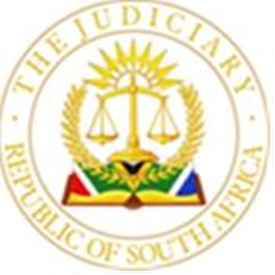 							OFFICE OF THE CHIEF JUSTICE		(REPUBLIC OF SOUTH AFRICA)					GAUTENG LOCAL DIVISION, JOHANNESBURGUNOPPOSED MOTION ROLL FOR 27   FEBRUARY    2024.BEFORE THE HONOURABLE JUDGE:    CRUTCHFIELD 		JUDGE’S SECRETARY:KNetshivhalea@judiciary.org.zaPARTIESCASE NUMBER1.FIRSTRAND BANK LIMITED V. GIOVANNI SPINELLI		2023-1232722.FRANKLIN ELECTRIC SOUTH AFRICA (PTY) LTD V. BAATSHUMA (PTY) LTD 2022-009360	3.FIRSTRAND MORTGAGE COMPANY (RF) PROPRIETARY LIMITED v. GEORGE BRIGHT MAKUWA		2023-1161194.FIRSTRAND BANK LIMITED v. WENDY ZAMAHLASE KHANYI2023-1088105.FIRSTRAND BANK LIMITED v. HAIMING XU		2023-1244156.FIRSTRAND BANK LIMITED v. SIR RENTALS CLOSE CORPORATION2023-1232747.FIRSTRAND BANK LIMITED v. SELOM KWAME GAVOR 2023-0793718.FIRSTRAND BANK LIMITED v. ONTHATHILE MOROA 2023-0662149.FIRSTRAND BANK LIMITED v. JEANTE SWANEPOEL 	2022-035324	10.FIRSTRAND BANK LIMITED v. NTHATO KHOTSO MALOPE 2022-00371711.FIRSTRAND BANK LIMITED v. NONTOKOZO REJOICE MASHIANE 	2023-08639312.FIRSTRAND BANK LIMITED v. N & N FAMILY TRUST 2023-12101913.FIRSTRAND BANK LIMITED V. MICHEL LOREN MULLER 2023-10813814.JERUSHA MAHARAJ V. SOFA CENTRAL UPHOLSTERS (PTY) LTD 		2023-12160215.MATHEVIN RAMSAMY V. SIYANDA PETROLEUM 2023-10705716.MANNYS TIMBER AND HARDWARE (PTY) LTD V. J'S FABRICATION CC		2023-09861917.MAMORIBOLA YVONNE MANAMELA V. TEKANTSHO EDWIN MOKOENA 2022-03650818.LIQUID VEHICLE FINANCE, A PRODUCT OF WESBANK, A DIVISION OF FIRSTRAND BANK LIMITED V. MS SETPHINAH MAHLANGU	2023-05363619.LANDROVER FINANCIAL SERVICES, A PRODUCT OF WESBANK, A DIVISION OF FIRSTRAND BANK LIMITED v. ADV OMPHEMETSE KENNETH CHWARO		2023-08168320.JEVIC PROPERTY HOLDINGS (PTY) LTD v. STEPHEN EDOSA OSULA		2024-01014921.LABORIE VILLAGE BODY CORPORATE v. NTSHUXEKO ERIC NGOBENI 2023-03857622.KING LUCK TRADING LIMITED V. CAPE26 (PTY) LTD2023-07391623.KHULA BUSINESS PREMISES V. DEON EDWARD PLAYANDI2023-11628124.KANSAI PLASCON (PTY) LIMITED V. CROWN PAINTS KENYA LIMITED 2023-12470825.SHEHNILA KHAN V. CAPRICORN ENERGY & GAS 2023-11435826.CITY OF JOHANNESBURG METROPOLITAN MUNICIPALITY v. KINGS GUEST HOUSE PTY LTD #		2023-07337327.FIRSTRAND BANK LIMITED v. CLAY FOREACH NGORIMA	2023-12009128.FIRSTRAND BANK LIMITED v. ANE NAWM 2023-00045829.CONFIANCE ADMINISTRATIVE SOLUTIONS PTY LTD N.O v. THEMBI TALITA NGWENYA S		2023-07684330.FERIA INVESTMENTS (PTY) LTD v. FANWELL KIMBINI 2023-10758931.DOORNPOORT ENERGY (PTY) LTD v. SIYAZAMA MANAGEMENT AND CONSULTING SERVICES (PTY) LTD 2023-11431032.DGI TRADING MINING EQUIPMENT (PTY) LTD v. KEATON MINING (PTY) LTD 	2023-101016 	33.DOORNPOORT ENERGY (PTY) LTD v. SIYAZAMA MANAGEMENT AND CONSULTING SERVICES (PTY) LTD 2023-11430334.DOORNPOORT ENERGY (PTY) LTD v. SIYAZAMA MANAGEMENT AND CONSULTING SERVICES (PTY) LTD 2023-11429035.DO NASCIMENTO MANAGEMENT (PTY) LTD v. SHASHA TECHNOLOGIES (PTY) LTD 2023-12365436.NEDBANK LIMITED v. NASHAN THOTHARAM2023-08111037.PLATINUM MAP INVESTMENTS (PTY) LTD v. PLANTINUM MAP INVESTMENTS (PTY) LTD 2023-00729838.PARAMOUNT PROPERTY FUND LIMITED v. MASHABANE AND ASSOCIATES ATTORNEYS INCORPORATED2023-10704839.OPTIMUM TRANSPORT (PTY) LTD v. GTD EXPRESS (PTY) LTD2023-11979840.NONKULULEKO MVELASE2023-11981841.NKATEKO PANGU RIKHOZO V. SPORTSBET (PTY) LTD 2022-052809	42.NICOLETTE JANE KERBY 2023-12298743.NEDBANK LIMITED V. NQOMBILE THEMBA NGWENYA 	2022-012752	44.NICOLETTE SAID V. PATRICIA BERNICE VAN PUTTEN 2023-11144945.NEVILLE JAMES BOSMAN NO V. VITRAGLAZE ENAMELLING SYSTEMS (1995) CC 2023-061460 	46.NEDBANK LIMITED V. TSHEGOFATSO CLEMENTINE TEMA 2023-09073347.NEDBANK LIMITED V. SAZI LEWENLY CHEMANE2023-08304248.22 FRICKER ROAD (PTY) LTD V. THOSE UNITS LISTED IN ANNEXURE X TO THE NOTICE OF MOTION . 			2023-10593849.ABSA BANK LIMITED v. GRANT WILLIAM STEWART 2023-04889950.SNADY SPRINGS (75/1984) v. ROY CHWEDIAN & SONS TVL (PTY) LTD (UNIT 6) 2023-076895 51.SHARLENE DU PLESSIS V. MINISTER OF POLICE 2023-10667452.SA TAXI DEVELOPMENT FINANCE (PTY) LIMITED v. MANXUSA NKOSITHANDILE 	2022-02443953.BRIDGE TAXI FINANCE NO 08 (PTY) LTD v. MAISELA; EPHRAIM, TABOKO2023-061752